Gymnastics, Dance and Athletics Progression of Skills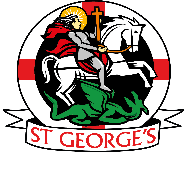 GymnasticsDanceLocomotion / AthleticsEYFSMoving Explore moving and making shapes using different body parts Explore moving in different directionsExplore big and small ways of moving and making shapes Moving in pairs Creating shapes in pairsHigh, Low, Over, Under Introduction to high, low, over and under Introduction to the apparatusOurselvesResponding in movement to words and music Creating their own movement Nursery Rhymes Moving in sequence Exploring character movementsLocomotion: Walking /Jumping Explore/develop jumping Sustain walkingYear 1Wide, Narrow, Curled Introduction to wide, narrow and curled Exploring the difference between wide, narrow and curled Transitioning between wide, narrow and curled movementsLinking two movements togetherBody PartsIntroduction to big and small body partsCombining big and small with wide, narrow and curledTransitioning between wide, narrow and curled using big and small body partsLinking movementsGrowing Responding to rhythmIntroduction to motifsCreating motifs Creating movement sequences Relationships and performanceThe Zoo Exploring expression Developing our movements, adding movements together Responding to a rhythmIntroducing partner work Creating animal sequence motifs Exploring relationships within our motifsLocomotion: Running Explore running Running for speed: Acceleration Explore running in a team Locomotion: Jumping Develop jumping Explore how jumping affects our bodiesYear 2LinkingDeveloping linkingLinking on apparatus Jump, roll, balance sequences/on apparatus Creation of sequencesCompletion of sequences and performancePathwaysExploring zig-zag pathwaysDeveloping zig-zag pathways on apparatusExploring curved pathwaysDeveloping curved pathways on apparatusLinking 3 movements following a pathway on the apparatusWater Responding to stimuli Developing whole group movement Improvisation and physical descriptionsCreating contrasting movement sequencesSequences, relationships and performance Explorers Responding to stimuli Developing our motif with expression and emotion Applying choreography in our motifsExtending our motifs Sequences, relationships and performanceLocomotion: Jumping Consolidate jumping Apply jumping into a game Explore jumping combinations Develop jumping combinationsLocomotion: DodgingExplore dodgingDevelop dodgingExplore attacking and defendingApply dodging in teamsConsolidate dodgingDodgeball tournamentYear 3Symmetry & AsymmetryIntroduction to symmetry and asymmetry Application of learning onto apparatusSequence formationSequence completionKey Steps 2Introduction to the Key Steps 2 Floor routineIntroduction to the Key Steps 2 Body Management routineIntroduction to the Key Steps 2 VaultWild AnimalsResponding to stimuli Developing character dance into a motif Developing sequences with a partner in character that show relationshipsExtending sequences with a partner in characterWeather Responding to stimuli, extreme weather Developing thematic dance into a motif Extending dance to create sequences with a partner Developing sequences with a partnerAthletics Explore running for speed Explore acceleration Introduce /develop relay: Running for speed in a team Throwing: Accuracy vs distance Standing long jumpYear 4Bridges Introduction to bridges Application of bridge learning onto apparatus Develop sequences with bridgesSequence formationSequence completionKey Steps 2Refine the Key Steps 2 Floor routine sequenceRefine the Key Steps 2 Body Management routine sequenceRefine the Key Steps 2 VaultCats Responding to stimuli working together Extending sequences with a partner in character Exploring two contrasting relationships and interlinking dance moves Athletics Develop running at speed Exploring our stride pattern Exploring running at pace Understand and apply tactics when running for distance Introduce the javelin Standing triple jumpYear 5Counter Balance & Counter TensionIntroduction to counter balance Application of counter balance learning onto apparatusSequence formationCounter Tension Sequence completionKey Steps 3Introduction to the Key Steps 3 Floor routineIntroduction to the Key Steps 3 Body Management routineIntroduction to the Key Steps 3 VaultSpace Extending sequences with a partner in character Developing sequences with a partner in character that show relationships and interlinking dance moves Sequences, relationships, choreography and performanceGreeks Exploring the Greeks using compositional principles Extending sequences with a partner using compositional principles Creating movement using improvisation where movement is reactiveThe Circus Developing character movements linked to 19th Century prejudicesCreating movements to represent different characters and performers in a 19th Century circus Extending our performance incorporating props and apparatus linked to the variety of performersAthletics Finishing a race Evaluating our performance Sprinting: My personal best Relay changeovers Introduce the Shot Put Introducing the hurdlesYear 6Matching & MirroringIntroduction to matching/ mirroring Application of matching/ mirroring learning onto apparatus Sequence developmentKey Steps 3Refine the Key Steps 3 Floor routine sequenceRefine the Key Steps 3 Body Management routine sequenceRefine the Key Steps 3 VaultCarnival Performing with technical control and rhythm in a groupCreating rhythmic patterns using the body Experiencing dance from a different culture Chorographical elements including still imageryTitanicCreating rhythmic patterns using our body Extending our choreography through controlled movements, character emotion and expressionExplore the relationships between characters applying character emotion and expressionAthletics Running for speed competitionRunning for distance competition Throwing competition Jumping competition